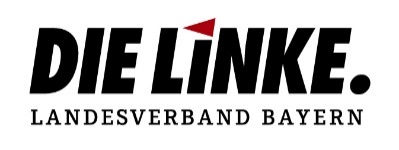 Mitgliedsantrag zur Landesarbeitsgemeinschaft Netzpolitik
der Partei DIE LINKE in BayernIch möchte in die LAG Netzpolitik mit Wirkung zum ___.___.20___ eintreten.Ich erkläre mich mit der Satzung der LAG Netzpolitik einverstanden.Angaben zu meiner PersonDie hier erhobenen Daten werden für die Dauer der Mitgliedschaft gespeichert und für gemeinschaftsinterne Auswertungen gemäß den in der Satzung festgelegten Zielen und Zwecken der Arbeitsgemeinschaft genutzt.___________________________			_________________________________Ort, Datum						UnterschriftDieses Dokument bitte ausgefüllt und unterschrieben an netzpolitik@die-linke-bayern.de zurücksenden.Frau   OHerr   OVorname, Nachname:Straße, Hausnummer:PLZ, Ort:Geburtsdatum:eMail - Adresse:Mitglied Partei DIE LINKE.Ja   ONein   O□Ich bin damit einverstanden, dass die in Zusammenhang mit der Mitgliedschaftstehenden Daten erfasst und zu Auswertungen herangezogen werden.□Mir ist bekannt, dass ich diese Einwilligung jederzeit ohne Angaben von Gründen widerrufen kann.□Den Datenschutz-Hinweis und die Satzung der LAG Netzpolitik habe ich zur Kenntnis genommen.□Ich möchte in den Newsletter-Verteiler der LAG Netzpolitik aufgenommen werden, um etwa einmal monatlich per eMail informiert zu werden.□Ich möchte mit meinem Beitritt zur Landesarbeitsgemeinschaft Netzpolitik gleichzeitig Mitglied in der Bundesarbeitsgemeinschaft Netzpolitik werden.□Ich möchte sämtliche Einladungen zu Mitgliederveranstaltungen ausschließlich per eMail erhalten.